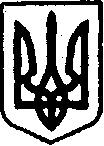 УКРАЇНАКЕГИЧІВСЬКА СЕЛИЩНА РАДАсмт КегичівкаПОСТІЙНА КОМІСІЯ З ПИТАНЬ ЖИТЛОВО-КОМУНАЛЬНОГО ГОСПОДАРСТВА, ТРАНСПОРТУ, ЗВ’ЯЗКУ, ПАЛИВНО-ЕНЕРГЕТИЧНИХ ПИТАНЬ, РОЗВИТКУ ПІДПРИЄМНИЦТВА, ГРОМАДСЬКОГО ХАРЧУВАННЯ ТА ПОБУТУПРОТОКОЛСПІЛЬНОГО ЗАСІДАННЯ ПОСТІЙНИХ КОМІСІЙ18 лютого  2022  року			                                              смт Кегичівка                                                                                              Початок о 09.15 годині								 Зал засідань селищної радиПрисутні депутатиКУЛАЧЕНКО Лілія  Григорівна,  ЛАКТІОНОВ Юрій Єгорович, ЛУЦЕНКО Вікторія  Миколаївна - голова комісії з питань бюджету, фінансів, соціально-економічного розвитку та комунальної власності, НІКІТІНА Алла Василівна, ОНДЕР Костянтин Вячеславович, ПІЧКА  Оксана Олександрівна, ПОЛОВКО Вадим Юрійович, ТИМОФЕЄВА Вікторія Григорівна, ТОПЧІЙ  Віктор  Іванович, ФЕДОРОВ Анатолій Петрович,  ЧЕРНІКОВ  Валентин  Федорович - голова комісії з  гуманітарних питань, фізичної культури                  та спорту, молодіжної політки, охорони здоров’я та соціального захисту населення.ЗАПРОШЕНІ:Людмила КВОКА – перший заступник Кегичівського селищного головиТетяна ПЕРЦЕВА – заступник Кегичівського селищного голови              з питань ЖКГОлена ТАРАСОВА – начальник фінансового відділу Кегичівської селищної радиСвітлана ШМАТЧЕНКО – начальник Відділу освіти, молоді та спорту Кегичівської селищної радиКатерина ЯЛОВНИЧА – начальник Відділу соціального захисту населення Кегичівської селищної радиРоман СТЕПАНЕНКО – директор Комунального некомерцiйного пiдприємства Кегичівської селищної ради «Центр первинної медико-санiтарної допомоги»За пропозицією депутатів головуючою на спільному засіданні постійних комісій було обрано Вікторію ЛУЦЕНКО – голову постійної комісії з питань бюджету, фінансів, соціально-економічного розвитку та комунальної власності.Голосували:  «за» - 10                       «проти»  - немає                       «утрим.» - немає	Головуюча запропонувала обрати секретарем спільного засідання комісій Аллу НІКІТІНУ.Заперечень не надійшло, члени постійних комісій підтримали пропозицію Вікторії ЛУЦЕНКО.Голосували:  «за» - 10                        «проти»  - немає                       «утрим.» - немаєПОРЯДОК   ДЕННИЙ:Про внесення змін до Програми соціально-економічного розвитку населених пунктів Кегичівської селищної ради на 2021-2024 роки.Про внесення змін до Програми розвитку первинної медико-санітарної допомоги та підтримки Комунального некомерційного підприємства Кегичівської селищної  ради «Центр первинної медико-санітарної допомоги»      на 2022-2024 роки.Про внесення змін до Програми  розвитку  та підтримки спеціалізованої (вторинної) медичної допомоги на базі Комунального некомерційного підприємства Кегичівської селищної ради «Кегичівська центральна районна лікарня»   на 2021-2024 роки.Про затвердження Програми  територіальної оборони Кегичівської селищної ради  на 2022-2023 роки.Про внесення змін до Програми фінансової підтримки комунальних підприємств Кегичівської селищної ради на 2022-2024 роки.Про внесення змін до Програми управління майном комунальної власності Кегичівської селищної ради Харківської області на 2021-2023 роки.Про продовження договорів оренди майна комунальної власності включеного до Переліку другого типу.Про внесення змін до Комплексної програми соціального захисту населення  Кегичівської  селищної ради  на  2021-2024  роки.Про затвердження звіту про виконання бюджету Кегичівської селищної ради  на 2021 рік.Про затвердження вартісних ознак предметів.Про внесення змін та доповнень до рішення ХХІІІ сесії VІІІ скликання Кегичівської селищної ради від 23 грудня 2021 року № 5356 «Про бюджет Кегичівської селищної територіальної громади на 2022 рік» та додатків                     до нього.Про погодження структури, загальної чисельності та штатного розпису Комунального некомерційного підприємства Кегичівської селищної ради «Кегичівська центральна районна лікарня»1. СЛУХАЛИ. Про внесення змін до Програми соціально-економічного розвитку населених пунктів Кегичівської селищної ради на 2021-2024 роки.	Доповідає: Вікторія ЛУЦЕНКО –  голова постійної комісії, яка ознайомила з проєктом рішення про внесення змін до Програми соціально-економічного розвитку населених пунктів Кегичівської селищної ради на 2021-2024 роки. Члени комісії розглянули проєкт рішенняВИРІШИЛИ:1. Підтримати  запропонований  проєкт  рішення та винести на  розгляд  пленарного  засідання сесії Кегичівської селищної ради. Голосували:  «за» - 11                        «проти»  - немає                       «утрим.» - немає2. СЛУХАЛИ. Про внесення змін до Програми розвитку первинної медико-санітарної допомоги та підтримки Комунального некомерційного підприємства Кегичівської селищної  ради «Центр первинної медико-санітарної допомоги»  на 2022-2024 роки.Доповідає: Вікторія ЛУЦЕНКО –  голова постійної комісії, яка ознайомила з проєктом рішення про внесення змін до Програми розвитку первинної медико-санітарної допомоги та підтримки Комунального некомерційного підприємства Кегичівської селищної  ради «Центр первинної медико-санітарної допомоги» на 2022-2024 роки.Члени комісії розглянули проєкт рішенняВИРІШИЛИ:1. Підтримати  запропонований  проєкт  рішення та винести на  розгляд  пленарного  засідання сесії Кегичівської селищної ради. Голосували:  «за» - 11                        «проти»  - немає                       «утрим.» - немає3. СЛУХАЛИ. Про внесення змін до Програми  розвитку  та підтримки спеціалізованої (вторинної) медичної допомоги на базі Комунального некомерційного підприємства Кегичівської селищної ради «Кегичівська центральна районна лікарня»   на 2021-2024 роки.Доповідає: Вікторія ЛУЦЕНКО –  голова постійної комісії, яка ознайомила з проєктом рішення про внесення змін до Програми  розвитку  та підтримки спеціалізованої (вторинної) медичної допомоги на базі Комунального некомерційного підприємства Кегичівської селищної ради «Кегичівська центральна районна лікарня»   на 2021-2024 роки.Члени комісії розглянули проєкт рішенняВИРІШИЛИ:1. Підтримати  запропонований  проєкт  рішення та винести на  розгляд  пленарного  засідання сесії Кегичівської селищної ради. Голосували:  «за» - 11                        «проти»  - немає                       «утрим.» - немає4. СЛУХАЛИ. Про затвердження Програми  територіальної оборони Кегичівської селищної ради  на 2022-2023 роки.Доповідає: Вікторія ЛУЦЕНКО –  голова постійної комісії, яка ознайомила з проєктом рішення про затвердження Програми  територіальної оборони Кегичівської селищної ради  на 2022-2023 роки.Члени комісії розглянули проєкт рішенняВИРІШИЛИ:1. Підтримати  запропонований  проєкт  рішення та винести на  розгляд  пленарного  засідання сесії Кегичівської селищної ради. Голосували:  «за» - 11                        «проти»  - немає                       «утрим.» - немає5. СЛУХАЛИ. Про внесення змін до Програми фінансової підтримки комунальних підприємств Кегичівської селищної ради на 2022-2024 роки.Доповідає: Вікторія ЛУЦЕНКО –  голова постійної комісії, яка ознайомила з проєктом рішення про внесення змін до Програми фінансової підтримки комунальних підприємств Кегичівської селищної ради                           на 2022-2024 роки.Члени комісії розглянули проєкт рішенняВИРІШИЛИ:1. Підтримати  запропонований  проєкт  рішення та винести на  розгляд  пленарного  засідання сесії Кегичівської селищної ради. Голосували:  «за» - 11                        «проти»  - немає                       «утрим.» - немає6. СЛУХАЛИ. Про внесення змін до Програми управління майном комунальної власності Кегичівської селищної ради Харківської області  на 2021-2023 роки.		Доповідає: Вікторія ЛУЦЕНКО –  голова постійної комісії, яка ознайомила з проєктом рішення про внесення змін до Програми управління майном комунальної власності Кегичівської селищної ради Харківської області на 2021-2023 роки.Члени комісії розглянули проєкт рішенняВИРІШИЛИ:1. Підтримати  запропонований  проєкт  рішення та винести на  розгляд  пленарного  засідання сесії Кегичівської селищної ради. Голосували:  «за» - 11                        «проти»  - немає                       «утрим.» - немає7. СЛУХАЛИ. Про продовження договорів оренди майна комунальної власності включеного до Переліку другого типу.Доповідає: Вікторія ЛУЦЕНКО –  голова постійної комісії, яка ознайомила з проєктом рішення про продовження договорів оренди майна комунальної власності включеного до Переліку другого типу.Члени комісії розглянули проєкт рішенняВИРІШИЛИ:1. Підтримати  запропонований  проєкт  рішення та винести на  розгляд  пленарного  засідання сесії Кегичівської селищної ради. Голосували:  «за» - 11                        «проти»  - немає                       «утрим.» - немає8. СЛУХАЛИ. Про внесення змін до Комплексної програми соціального захисту населення  Кегичівської  селищної ради  на  2021-2024  роки.Доповідає: Вікторія ЛУЦЕНКО –  голова постійної комісії, яка ознайомила з проєктом рішення про внесення змін до Комплексної програми соціального захисту населення  Кегичівської  селищної ради на  2021-2024  роки.Члени комісії розглянули проєкт рішенняВИРІШИЛИ:1. Підтримати  запропонований  проєкт  рішення та винести на  розгляд  пленарного  засідання сесії Кегичівської селищної ради. Голосували:  «за» - 11                        «проти»  - немає                       «утрим.» - немає9. СЛУХАЛИ. Про затвердження звіту про виконання бюджету Кегичівської селищної ради на 2021 рікДоповідає: Вікторія ЛУЦЕНКО –  голова постійної комісії, яка ознайомила  з проєктом рішення про  затвердження звіту про виконання бюджету Кегичівської селищної ради на 2021 рік Члени комісії розглянули проєкт рішенняВИРІШИЛИ:1. Підтримати  запропонований  проєкт  рішення та винести на  розгляд  пленарного  засідання сесії Кегичівської селищної ради. Голосували:  «за» - 11                        «проти»  - немає                       «утрим.» - немає10. СЛУХАЛИ. Про затвердження вартісних ознак предметів.Доповідає: Вікторія ЛУЦЕНКО –  голова постійної комісії, яка ознайомила з проєктом рішення про  затвердження вартісних ознак предметів.Члени комісії розглянули проєкт рішенняВИРІШИЛИ:1. Підтримати  запропонований  проєкт  рішення та винести на  розгляд  пленарного  засідання сесії Кегичівської селищної ради. Голосували:  «за» - 11                       «проти»  - немає                       «утрим.» - немає11. СЛУХАЛИ. Про внесення змін та доповнень до рішення ХХІІІ сесії VІІІ скликання Кегичівської селищної ради від 23 грудня 2021 року № 5356 «Про бюджет Кегичівської селищної територіальної громади  на 2022 рік»                   та додатків до нього.Доповідає: Вікторія ЛУЦЕНКО –  голова постійної комісії, яка ознайомила з проєктом рішення про внесення змін та доповнень до рішення ХХІІІ сесії VІІІ скликання Кегичівської селищної ради від 23 грудня 2021 року № 5356                      «Про бюджет Кегичівської селищної територіальної громади  на 2022 рік»                 та додатків до ньогоЧлени комісії розглянули проєкт рішенняВИРІШИЛИ:1. Підтримати  запропонований  проєкт  рішення та винести на  розгляд  пленарного  засідання сесії Кегичівської селищної радиГолосували:  «за» - 11                        «проти»  - немає                       «утрим.» - немає12. СЛУХАЛИ. Про погодження структури, загальної чисельності              та штатного розпису Комунального некомерційного підприємства Кегичівської селищної  ради «Кегичівська ЦРЛ»Доповідає: Вікторія ЛУЦЕНКО –  голова постійної комісії, яка ознайомила  з проєктом рішення про  погодження структури, загальної чисельності                      та штатного розпису Комунального некомерційного підприємства Кегичівської селищної  ради «Кегичівська ЦРЛ»Члени комісії розглянули проєкт рішенняВИРІШИЛИ:1. Підтримати  запропонований  проєкт  рішення та винести на  розгляд  пленарного  засідання сесії Кегичівської селищної ради. Голосували:  «за» - 11                        «проти»  - немає                       «утрим.» - немаєСекретар Кегичівської селищної ради                            Віталій БУДНИКГолова постійної комісії  з питань бюджету,фінансів, соціально-економічного розвиткута комунальної власності                                                     Вікторія ЛУЦЕНКО Секретар постійної комісії  з питань бюджету,фінансів, соціально-економічного розвиткута комунальної власності                                                 Алла НІКІТІНАГолова постійної комісії з  гуманітарних питань, фізичної культури та спорту, молодіжної політки, охорони здоров’я та соціального захисту населення                                    Валентин ЧЕРНІКОВСекретар постійної комісії з  гуманітарних питань, фізичної культури та спорту, молодіжної політки, охорони здоров’я та соціального захисту населення                                   Лілія КУЛАЧЕНКОЗаступник голови постійної комісії з питань житлово-комунального господарства, транспорту, зв’язку, паливно-енергетичних питань, розвитку підприємництва, громадського харчування та побуту                             Віктор ТОПЧІЙСекретар постійної комісії з питань житлово-комунального господарства, транспорту, зв’язку, паливно-енергетичних питань, розвитку підприємництва, громадського харчування та побуту                               Костянтин ОНДЕРПОСТІЙНА КОМІСІЯ З ПИТАНЬ БЮДЖЕТУ, ФІНАНСІВ, СОЦІАЛЬНО-ЕКОНОМІЧНОГО РОЗВИТКУ ТА КОМУНАЛЬНОЇ ВЛАСНОСТІПОСТІЙНА КОМІСІЯ З ГУМАНІТАРНИХ ПИТАНЬ, ФІЗИЧНОЇ КУЛЬТУРИ ТА СПОРТУ, МОЛОДІЖНОЇ ПОЛІТКИ, ОХОРОНИ ЗДОРОВ’Я ТА СОЦІАЛЬНОГО ЗАХИСТУ НАСЕЛЕННЯ